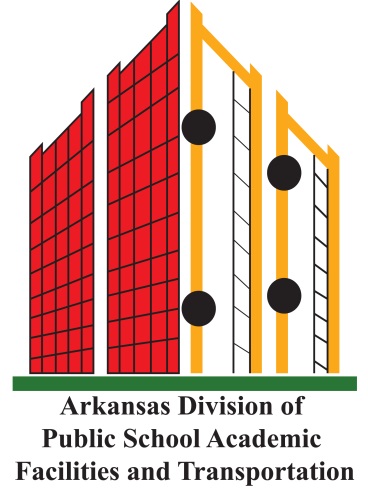 Organizational Chart For School Bus Driver FileName:________________________________   CDL #__________________________1.  _____ Copy of current CDL2.  _____ Proof of physical examination (required every two years) 3.  _____ Proof of drivers license records check. (MVR - two times per year)4.  _____ Proof of state and federal background check. (employed after 4/10/97)5.  _____ Proof of central registry check. (employed after 7/1/09)6.  _____ Proof of pre-employment drug and alcohol screening.                (employed after 12/31/95)  7.  _____ Name recorded on random drug testing list.                                                                       